CALCIO A CINQUECOMUNICAZIONI DELLA F.I.G.C.COMUNICAZIONI DELLA L.N.D.COMUNICAZIONI DEL COMITATO REGIONALE MARCHEPer tutte le comunicazioni con la Segreteria del Calcio a Cinque - richieste di variazione gara comprese - è attiva la casella e-mail c5marche@lnd.it; si raccomandano le Società di utilizzare la casella e-mail comunicata all'atto dell'iscrizione per ogni tipo di comunicazione verso il Comitato Regionale Marche. SOSPENSIONE CAMPIONATICAUSA GRAVE EVENTO LUTTUOSO AVVENUTO NELLE MARCHE LE GARE DI TUTTI I CAMPIONATI REGIONALI E PROVINCIALI PROGRAMMATE NELLE GIORNATE DI OGGI 08.12.2018 E DOMANI 09.12.208 SONO RINVIATE.CAMPIONATI REGIONALI CALCIO A CINQUE UNDER 21 E UNDER 19Per quanto riguarda le gare relative ai CAMPIONATI UNDER 21 e UNDER 19, le gare rinviate dovranno essere recuperate in settimana visto l’imminente termine della prima fase.Pertanto le Società interessate sono pregate di accordarsi per il recupero da disputarsi in settimana e comunicarlo a mezzo e-mail allo scrivente Comitato entro le ore 12:00 di Lunedì 10 dicembre p.v.Nulla ricevendo le gare saranno programmate per MARTEDI’ 11 DICEMBRE alle ore 18:00.Pubblicato in Ancona ed affisso all’albo del C.R. M. il 08/12/2018.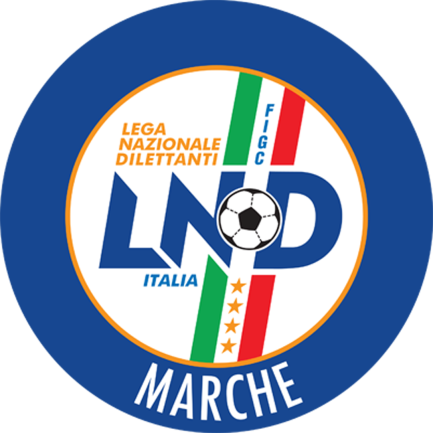 Federazione Italiana Giuoco CalcioLega Nazionale DilettantiCOMITATO REGIONALE MARCHEVia Schiavoni, snc - 60131 ANCONACENTRALINO: 071 285601 - FAX: 071 28560403sito internet: marche.lnd.ite-mail: c5marche@lnd.itpec: marche@pec.figcmarche.itStagione Sportiva 2018/2019Comunicato Ufficiale N° 47 del 08/12/2018Stagione Sportiva 2018/2019Comunicato Ufficiale N° 47 del 08/12/2018Il Responsabile Regionale Calcio a Cinque(Marco Capretti)Il Presidente(Paolo Cellini)